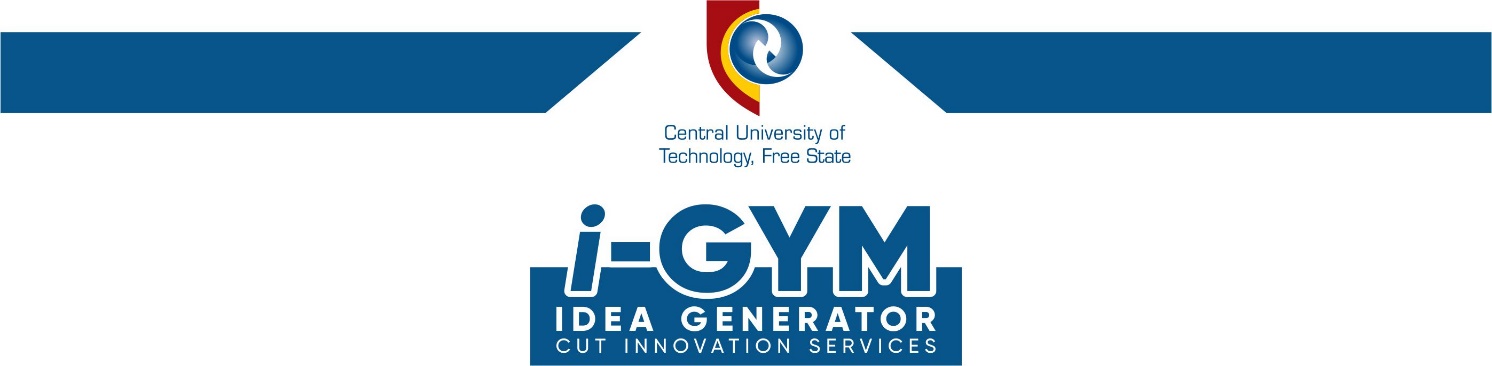 Application Form – Innovation Challenge          Please complete form below, save the form with your name, IC2020 & the date and summit via         email to ideagenerator@cut.ac.za        Personal Details:       Status: (tick the appropriate box with an x)  In which category (commercial impact or social impact) do you want to participate   (please mark with an X below) and tell us more about the sector?Please tell us about your innovative idea or project: 1.   Describe what problem you are trying to solve	____________________________________________________________________________________________	____________________________________________________________________________________________	____________________________________________________________________________________________        2. Please describe your unique and novel idea (solution) to address the problem above:             ____________________________________________________________________________________________	____________________________________________________________________________________________	____________________________________________________________________________________________3. Did you research the idea / project to determine if it is a unique / novel idea or an improvement / solution to the problem you identified?YesNoIf yes, please list the websites – if not please do this and list at least three references with similar products and state how your invention will be better or identify the new invention.	_________________________________________________________________________________________________	_________________________________________________________________________________________________	_________________________________________________________________________________________________	Please submit your application via email: ideagenerator@cut.ac.za.	Your application will be confirmed via email.Thank you, Idea Generator Teamhttps://www.cut.ac.za/idea-generatorNameSurnameID / Passport No.Cell NumberEmailStaff /Student NoFacultyCourseYear of StudyCUT email or alternative emailUndergraduate studentPost- graduate studentPostdoctoral student/fellowStaff member (Academic)Staff member (Support)Commercial Impact Social ImpactDescribe Sector E.g. Business; Engineering;Computer Science; Health Sciences; Environmental Sciences; Accounting; etc.